             ҠАРАР                                                                             РЕШЕНИЕо Комиссии по контролю за достоверностью сведений о доходах, расходах, об имуществе и обязательствах имущественного характера, представляемых депутатами Совета сельского поселения Аючевский сельсовет муниципального района Стерлитамакский район Республики БашкортостанВ соответствии с Федеральным законом "О противодействии коррупции", Федеральным законом от 03.12.2012 № 230-ФЗ «О контроле за соответствием расходов лиц, замещающих государственные должности, и иных лиц их доходам», Федеральным законом от 03.11.2015 № 303-ФЗ «О внесении изменений в отдельные законодательные акты Российской Федерации»,  Уставом  сельского поселения Аючевский сельсовет муниципального района Стерлитамакский район Республики Башкортостан, Совет сельского поселения Аючевский сельсовет муниципального района Стерлитамакский район Республики БашкортостанРЕШИЛ:Утвердить прилагаемое Положение о о Комиссии по контролю за достоверностью сведений о доходах, расходах, об имуществе и обязательствах имущественного характера, представляемых депутатами Совета сельского поселения Аючевский сельсовет муниципального района Стерлитамакский район Республики Башкортостан.Настоящее решение и приложение к нему обнародовать в установленном порядке и разместить на официальном сайте сельского поселения Аючевский сельсовет муниципального района Стерлитамакский район Республики Башкортостан http://ayuchevo.ru/Контроль за исполнением настоящего решения возложить на комиссию Совета по соблюдению регламента Совета, статусу и этике депутата Совета.Глава сельского поселения                                                 Х.Р.Вахитова«15» июня 2016 г. № 53с.Аючево     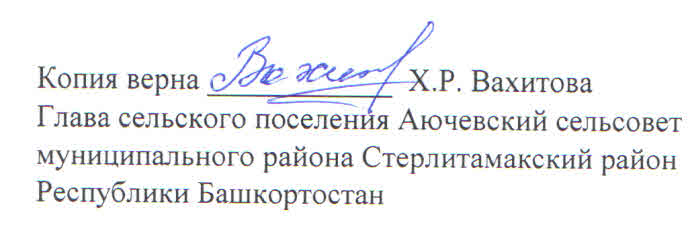 УТВЕРЖДЕНОРешением Совета сельского поселения Аючевский сельсовет муниципального района Стерлитамакский район Республики Башкортостан № 53 от 15 июня 2016г.Положениео Комиссии по контролю за достоверностью сведений о доходах, расходах, об имуществе и обязательствах имущественного характера, представляемых депутатами Совета сельского поселения Аючевский сельсовет муниципального района Стерлитамакский район Республики Башкортостан1. Комиссия по контролю за достоверностью сведений о доходах, расходах, об имуществе и обязательствах имущественного характера, представляемых депутатами Совета сельского поселения Аючевский сельсовет муниципального района Стерлитамакский район Республики Башкортостан (далее - Комиссия), создана в соответствии с Федеральными законами от 25.12.2008г. №273-ФЗ «О противодействии коррупции», от 03.12.2012г. №230-ФЗ «О контроле за соответствием расходов лиц, замещающих государственные должности, и иных лиц их доходам».2. Комиссия в своей деятельности руководствуется Конституцией Российской Федерации, федеральными конституционными законами, федеральными законами, законами Республики Башкортостан, решениями Совета муниципального района Стерлитамакский район Республики Башкортостан, Уставом сельского поселения Аючевский сельсовет муниципального района Стерлитамакский район Республики Башкортостан, Регламентом Совета муниципального района Стерлитамакский район Республики Башкортостан, а также настоящим Положением.3. Комиссия осуществляет свою деятельность на принципах гласности и свободного обсуждения вопросов.4. Комиссия формируется из состава депутатов Совета сельского поселения Аючевский сельсовет муниципального района Стерлитамакский район Республики Башкортостан (далее по тексту - Совет).В состав Комиссии входят председатель Совета, председатель комиссии Совета по соблюдению регламента Совета, статусу и этике депутата Совета и депутат Совета. Персональный состав Комиссии утверждается решением Совета. Изменения в состав Комиссии вносятся решением Совета.5. К ведению Комиссии относятся:1) организация сбора представляемых депутатами Совета сведений о своих доходах, расходах, об имуществе и обязательствах имущественного характера, а также сведений о доходах, расходах, об имуществе и обязательствах имущественного характера своих супруг (супругов) и несовершеннолетних детей; 2) передача управляющему делами администрации сельского поселения Аючевский сельсовет муниципального района Стерлитамакский район Республики Башкортостан (далее – управляющий делами администрации) сведений о доходах, расходах, об имуществе и обязательствах имущественного характера, представляемых депутатами Совета, для размещения на официальном сайте сельского поселения Аючевский сельсовет муниципального района Стерлитамакский район Республики Башкортостан и предоставления этих сведений общероссийским средствам массовой информации для опубликования;3) рассмотрение сообщений депутатов Совета о возникновении личной заинтересованности при осуществлении своих полномочий, которая приводит или может привести к конфликту интересов, выработка рекомендаций депутатам Совета по принятию мер по предотвращению или урегулированию конфликта интересов в соответствии с Положением О порядке сообщения депутатами Совета сельского поселения Аючевский сельсовет муниципального района Стерлитамакский район Республики Башкортостан, о возникновении личной заинтересованности при исполнении должностных обязанностей, которая приводит или может привести к конфликту интересов.6. Комиссия для реализации своих полномочий вправе обращаться с запросами в федеральные органы государственной власти, органы государственной власти субъектов Российской Федерации, иные государственные органы, органы местного самоуправления, общественные объединения, другие организации, к должностным лицам. Соответствующие запросы подписывает председатель Комиссии, за исключением запросов, в отношении которых законодательством Российской Федерации установлен иной порядок их направления.7. Заседания Комиссии проводятся по мере необходимости.8. Заседание проводит председатель Комиссии или по письменному поручению председателя Комиссии один из ее членов.9. Председательствующий ведет заседание Комиссии, предоставляет слово в порядке очередности вопросов, включенных в повестку дня заседания Комиссии, и подписывает протокол заседания Комиссии.10. Заседания Комиссии, как правило, проводятся открыто. Комиссия может принять решение о проведении закрытого заседания по предложению членов Комиссии, а также в случаях, предусмотренных федеральными конституционными законами и федеральными законами.11. Заседание Комиссии правомочно, если на нем присутствует более половины от общего числа членов Комиссии.12. Член Комиссии обязан присутствовать на заседании Комиссии. О невозможности присутствия по уважительной причине член Комиссии заблаговременно информирует в письменной форме председателя Комиссии.13. В открытых и закрытых заседаниях Комиссии могут принимать участие депутаты Совета, не входящие в состав Комиссии. На открытых заседаниях Комиссии с согласия председателя Комиссии могут присутствовать представители средств массовой информации.14. На заседании Комиссии ведется протокол, который подписывает председательствующий на заседании.15. Информация о деятельности Комиссии размещается на официальном сайте сельского поселения Аючевский сельсовет муниципального района Стерлитамакский район Республики Башкортостан.16. Обеспечение деятельности Комиссии осуществляет управляющий делами администрации.Башkортостан РеспубликаhыСтəрлетамаk районы муниципаль районынын Айыусы ауыл  биләмәһе Советы 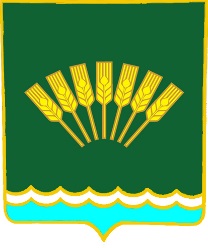 Совет Сельского поселения Аючевский сельсоветмуниципального районаСтерлитамакский район Республики Башкортостан